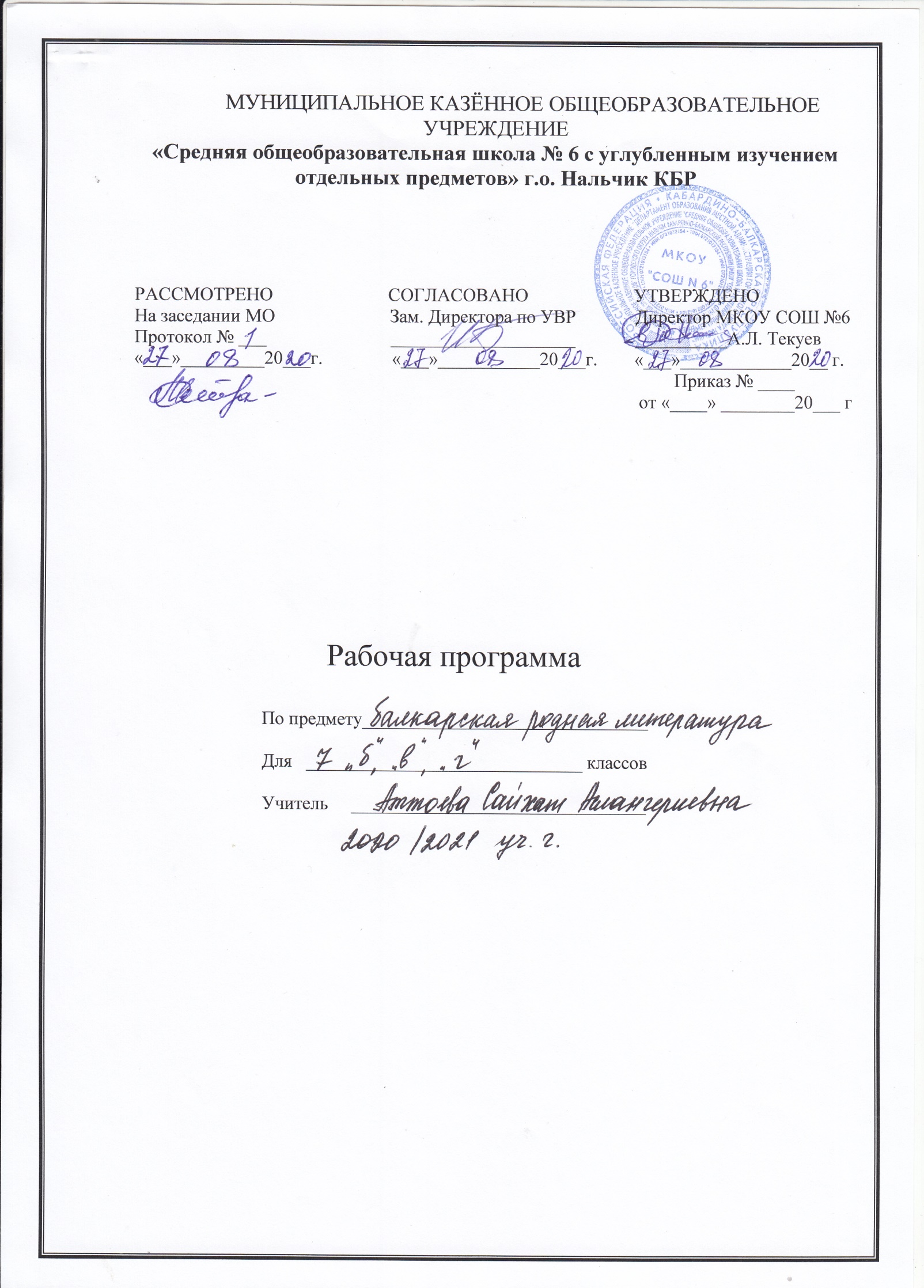 Пояснительная запискаРабочая программа учебного предмета «Балкарская литература» для 7 класса общеобразовательной школы (базовый уровень) составлена на основе Федерального государственного образовательного стандарта ООО, примерных программ по учебным предметам (Балкарская литература) ФГОС второго поколения. ООП ООО МКОУ «СОШ №6».Рабочая программа по балкарской литературе для 7 класса составлена на основе «Общих образовательных программ по балкарской литературе 5- 11 классов» в соответствии с региональным компонентом государственного стандарта основного  общего образования. Рабочая программа конкретизирует содержание тем образовательного стандарта  «Балкарская литература 7-класс» Составители: доктор филологических наук, профессор З.Х.Толгуров, кандидат филологических наук  А.М. Теппеев, поэт М.Х. Табаксоев « Малкъар литературадан орта школда V-XI класслагъа  программала». Нальчик, «Книга», 2011 г.Учебник Мусукаев Б.Х. Малкъар литература 7 класс.- Нальчик: Эльбрус, 2015 г.  «Балкарская литература» в учебном плане МКОУ «СОШ №6» в системе общего образования обусловлено тем, что литература – один из основных предметов в системе подготовки школьника. Наряду с балкарским языком она формирует функциональную грамотность, способствует общему развитию и воспитанию ребенка. Эти два предмета представляют собой единый филологический курс, в котором обучение чтению сочетается с литературным образованием и изучением родного языка. Количество часов по учебному плану: 1 полугодие - 2 часа в неделю, 2 полугодие - 1 час в неделю. Всего 51 час.Цели и задачи курса:Осмысление литературы как словесного вида искусства на материале произведений учитывающих интересы учащихся данной возрастной группы.Формирование читательской культуры учащихся, личностного отношения к прочитанному.Знакомство с многообразием жизненного содержания литературы и биографиями писателейИзучение сведений по теории литературы; развитие умения интерпретировать художественный текст на основе личностного восприятия произведения.Цели изучения литературы могут быть достигнуты при обращении к художественным произведениям, которые давно и всенародно признаны классическими с точки зрения их художественного качества и стали достоянием отечественной и мировой литературы. Следовательно, цель литературного образования в школе состоит и в том, чтобы познакомить учащихся с классическими образцами мировой словесной культуры, обладающими высокими художественными достоинствами, выражающими жизненную правду, общегуманистические идеалы и воспитывающими высокие нравственные чувства у человека читающего.Особенности классовПрограмма базовая, предназначена для 7-го класса общеобразовательной школы.Сроки реализации программыПрограмма рассчитана на 2019-2020учебный год.Отличительные особенности рабочей программыПредполагемые результаты  должны отражать:воспитание российской гражданской идентичности: патриотизма, уважения к Отечеству, прошлое и настоящее многонационального народа России; осознание своей этнической принадлежности, знание истории, языка, культуры своего народа, своего края, основ культурного наследия народов России и человечества; усвоение гуманистических, демократических и традиционных ценностей многонационального российского общества; воспитание чувства ответственности и долга перед Родиной;формирование ответственного отношения к учению, готовности и способности обучающихся к саморазвитию и самообразованию на основе мотивации к обучению и познанию,  осознанному выбору и построению дальнейшей индивидуальной траектории образования на базе ориентировки в мире профессий и профессиональных предпочтений, с учётом устойчивых познавательных интересов, а также на основе формирования уважительного отношения к труду, развития опыта участия в социально значимом труде; формирование целостного мировоззрения, соответствующего современному уровню развития науки и общественной практики, учитывающего социальное, культурное, языковое, духовное многообразие современного мира;формирование осознанного, уважительного и доброжелательного отношения к другому человеку, его мнению, мировоззрению, культуре, языку, вере, гражданской позиции, к истории, культуре, религии, традициям, языкам, ценностям народов России и народов мира; готовности и способности вести диалог с другими людьми и достигать в нём взаимопонимания; освоение социальных норм, правил поведения, ролей и форм социальной жизни в группах и сообществах, включая взрослые и социальные сообщества; участие в школьном самоуправлении и  общественной жизни в пределах возрастных компетенций с учётом региональных, этнокультурных, социальных и экономических особенностей; развитие морального сознания и компетентности в решении моральных проблем на основе личностного выбора, формирование нравственных чувств и нравственного поведения, осознанного и ответственного отношения к собственным поступкам; формирование коммуникативной компетентности в общении и  сотрудничестве со сверстниками, детьми старшего и младшего возраста, взрослыми в процессе образовательной, общественно полезной, учебно-исследовательской, творческой и других видов деятельности;формирование ценности  здорового и безопасного образа жизни; усвоение правил индивидуального и коллективного безопасного поведения в чрезвычайных ситуациях, угрожающих жизни и здоровью людей, правил поведения на транспорте и на дорогах;формирование основ экологической культуры соответствующей современному уровню экологического мышления, развитие опыта экологически ориентированной рефлексивно-оценочной и практической  деятельности в жизненных ситуациях;осознание значения семьи в жизни человека и общества, принятие ценности семейной жизни, уважительное и заботливое отношение к членам своей семьи;развитие эстетического сознания через освоение художественного наследия народов России и мира,  творческой деятельности эстетического характера.Предметные результаты по литературе выражаются в следующем:понимание ключевых проблем изученных произведений балкарского фольклора и фольклора других народов; понимание связи литературных произведений с эпохой их написания, выявление заложенных в них вневременных, непреходящих нравственных ценностей и их  современного звучания;умение анализировать литературное произведение: определять его принадлежность к одному из литературных родов и жанров; понимать и формулировать тему, идею, нравственный пафос литературного произведения; характеризовать его героев, сопоставлять героев одного или нескольких произведений;определять в произведении элементов сюжета, композиции, изобразительно — выразительных средств языка, понимание их роли в раскрытии идейно — художественного содержания произведения (элементы филологического анализа); владение элементарной литературоведческой терминологией при анализе литературного произведения;приобщение к духовно — нравственным ценностям балкарской литературы и культуры, сопоставление их с духовно — нравственными ценностями других народов;формулирование собственного отношения к произведениям литературы, их оценке;собственная интерпретация (в отдельных случаях) изученных литературных произведений;понимание авторской позиции и своё отношение к ней;восприятие на слух литературных произведений разных жанров, осмысленное чтение и адекватное восприятие;умение пересказывать прозаические произведения или их отрывки с использованием образных средств балкарского языка и цитат из текста, отвечать на вопросы по прослушанному или прочитанному тексту, создавать устные монологические высказывания разного типа, вести диалог;написание изложений и сочинений на темы, связанные с тематикой, проблематикой изученных произведений; классные и домашние творческие работы, рефераты на литературные и общекультурные темы;понимание образной природы литературы как явления словесного искусства; эстетическое восприятие произведений литературы; формирование эстетического вкуса;понимание балкарского слова в его эстетической функции, роли изобразительно — выразительных языковых средств в создании художественных образов литературных произведений. Содержание учебного курсаИз устного народного творчества.«Ёрюзмекни туугъаны»«Ёрюзмек нартлагъа келеди»«Ёрюзмек бла къына сакъаллы къызыл Фук» Адабиятны теориясы. В искусстве слова эпитеты гиперболы как художественные приёмы. Место гиперболы в устном народно творчестве. «Нарт Къарашауай бла Гемуда». Связь коня и нарта, их верная дружба.«Ачей улу Ачемез»  В нартских преданиях гражданские черты Ачемеза. Его героические поступки.  Пример глубокой преданности к родной земле. Историческое значение песен о набегах. «Нартла жерден къалай кетдиле?»Теория литературы.  Понятие о строфе в балкарской народной поэзии. «Татаркъан», «Сарыбий бла Къарабий», «Бызынгы жыры», «Толгъурланы Къазакъны жыры»Значение народных песен в борьбе за жизнь. Отношение народа на равенство и правду.Теория литературы.  Песня и подпевание в балкарской народной песне. Понятие о песенной строке.Литературные произведения.Мечиев Кязим. (1ч.) «Жауур эшекге», «Эски юйюм» . Широта взглядов поэта, глубина его эстетических ощущений.  Мастерство поэта через быт открывать философские мыслиКъулиев Кайсын. (1 ч) «Тукъузгю», «Тау суучукъну жырчыгъы», «Жерибизни хар ташы…»  Любовь поэта к родной земле. Художественные приёмы. Иносказание в лирике поэта.Теория литературы. Понятие о метафоре. Отаров Керим.  (1ч.) «Жайлыкъда», «Кимни сакълай болур?», «Чыпчыкъчыкъ жырлайды»  Через образы  природы показ богатства лирических ощущений, признаков времениГуртуев Берт (1 ч.) «Туристле»  Описание красот родной природы.В рассказе сельская жизнь, корни обычаев и традиций.Теория литературы.  Понятие о сюжете и композиции.Зумакулова Танзиля. (2ч.) «Кюн ахшы болсун, адамла!», «Таулу адетле», «Ана тил бла орус тил». Здравица человеку, солнцу, жизни. Призыв изучать языки, любить родной язык.  Доброта, сердечность лирического героя.Тёппеев  Алим. (2 ч.) «Пиринчни сютлей акълыгъы». Композиция и сюжет произведения. Образы мальчика и его дяди.Байзуллаланы Алий. (1ч.) «Тилемедим къаяладан…», «Кертиликни жолу», «Алгъыш», «Къыш назмула». Описание приоды в стихах. Единение эпики и лирики в произведении. Мастерство поэта в выборе слова.Теория литературы. Отличие письменной художественной литературы от устного народного творчества. Толгъурланы Зейтун. (1 ч.) «Атасыны атына миннген жашчыкъ» («Кёк гелеуден» юзюк). Символическое значение того, что мальчик сел на коня отца. Своеобразие языка писателя.Бабаланы Ибрахим.  (1 ч.) «Къысхач» «Жауун», «Гёбелек»Отношение поэта на труд, мастерство. Значение труда в жизни человека. Иносказание в стихих поэта.Мокаев Магомет. (1 ч.)«Хар ким ушайды жерине», «Кечеги жырчыкъ», «Эски сурат» Мастерство поэта в описании природы. Любовь поэта к родной земле. Художественные приёмы.Гуртуев  Элдар. (1ч.) «Ёр жол» Иносказательный смысл произведения. Трагичная судьба главного героя произведения.Гуртуев Салих. (1 ч.) «Жортады желчик», «Махтауну аты» .Главная мысль произведений. Идейное содержание стихов. Особенности построения стихов.Художественные  приёмы, подходящие по возрастным особенностям учащихся.Гуляев Башир. (1 ч.) «Сын таш» Силы природы. Человек иногда не в состоянии  победить стихию. Дружба, товарищество.Беппаев Муталип. (1 ч.) «Къарт бёрю». Остановить время невозможно. Диалектический взгляд на необратимость времени.Кудаев  Магомед. (1 ч.) «Жолда». Тяжкие испытания в дороге народа, оторванного от родной земли.Ёлмезов Мурадин.  (1 ч.) «Малкъар». Основная мысль произведения. Лирические, социально- политические признаки поэмы.Бегиев Абдуллах. (1 ч.) «Сабийлигими акъ сураты».  Характер лирического героя, богатство чутья, судьба вместе с судьбой своего народа.Додуев  Аскер.  (1 ч.) «Алгъыш». Связь стихотворения с современностью. Мастерство, ум, глубина таланта в раскрытии дружбы. Ахматова Сафарият. (1 ч.) «Анама». Связующая нить между матерью и дочерью.Мусукаева Сакинат.  (1 ч.)  «Барадыла жолда адамла», «Ата юйюм» Картины современной жизни. Радости и печали людей. Отчий дом - основа идейной жизни.Табаксоев Мухтар. (1 ч.) «Атам»,  «Таукелме, ышанама…» Художественно-литературные приёмы, язык стиховАхматланы Люба. (1 ч.) «Жол жанында ёсген жёге…», «Жашил толкъун …»Из карачаевской литературы.Батчаев Муса. (1ч.) «Кюмюш Акка»  (отрывок из повести). Главный герой повести. Его тяжёлая судьба. Мастерство автора в раскрытии характера героя произведения.Из кабардинской литературы.Лиуан Губжоков. (1 ч.) «Сакъ турадыла таула», «Мени сорууум».  Чему учат горы своим величием, высотой, осторожностью? Идейные искания поэта в своих стихахУчебно-тематический план Календарно – тематическое планированиеБалкарская (родная) литература7 класс№ п/пНаименование разделов учебной программы и характеристика основных содержательных линийОбщее количество часов на освоение раздела, в том числе на письменные работыКоличество контрольных работФормы организации учебных занятийОсновные виды учебной деятельности1Из устного народного творчества.«Ёрюзмекни туугъаны»«Ёрюзмек нартлагъа келеди»«Ёрюзмек бла къына сакъаллы къызыл Фук» Адабиятны теориясы. В искусстве слова эпитеты гиперболы как художественные приёмы. Место гиперболы в устном народно творчестве. «Нарт Къарашауай бла Гемуда». Связь коня и нарта, их верная дружба.«Ачей улу Ачемез»  В нартских преданиях гражданские черты Ачемеза. Его героические поступки.  Пример глубокой преданности к родной земле. Историческое значение песен о набегах. «Нартла жерден къалай кетдиле?»Теория литературы.  Понятие о строфе в балкарской народной поэзии. «Татаркъан», «Сарыбий бла Къарабий», «Бызынгы жыры», «Толгъурланы Къазакъны жыры»Значение народных песен в борьбе за жизнь. Отношение народа на равенство и правду.Теория литературы.  Песня и подпевание в балкарской народной песне. Понятие о песенной строке.12 ч.Урок изучения нового учебного материала нового Урок комплексного применения новых знаний.Урок развития умений и навыков.Урок контроля и учета знаний.Конспектирование, групповая работа, индивидуальная работа, взаимопроверка, самопроверка, тестирование. 2Литературные произведения.Мечиев Кязим. (1ч.) «Жауур эшекге», «Эски юйюм» . Широта взглядов поэта, глубина его эстетических ощущений.  Мастерство поэта через быт открывать философские мыслиКъулиев Кайсын. (1 ч) «Тукъузгю», «Тау суучукъну жырчыгъы», «Жерибизни хар ташы…»  Любовь поэта к родной земле. Художественные приёмы. Иносказание в лирике поэта.Теория литературы. Понятие о метафоре. Отаров Керим.  (1ч.) «Жайлыкъда», «Кимни сакълай болур?», «Чыпчыкъчыкъ жырлайды»  Через образы  природы показ богатства лирических ощущений, признаков времениГуртуев Берт (1 ч.) «Туристле»  Описание красот родной природы.В рассказе сельская жизнь, корни обычаев и традиций.Теория литературы.  Понятие о сюжете и композиции.Зумакулова Танзиля. (2ч.) «Кюн ахшы болсун, адамла!», «Таулу адетле», «Ана тил бла орус тил». Здравица человеку, солнцу, жизни. Призыв изучать языки, любить родной язык.  Доброта, сердечность лирического героя.Тёппеев  Алим. (2 ч.) «Пиринчни сютлей акълыгъы». Композиция и сюжет произведения. Образы мальчика и его дяди.Байзуллаланы Алий. (1ч.) «Тилемедим къаяладан…», «Кертиликни жолу», «Алгъыш», «Къыш назмула». Описание приоды в стихах. Единение эпики и лирики в произведении. Мастерство поэта в выборе слова.Теория литературы. Отличие письменной художественной литературы от устного народного творчества. Толгъурланы Зейтун. (1 ч.) «Атасыны атына миннген жашчыкъ» («Кёк гелеуден» юзюк). Символическое значение того, что мальчик сел на коня отца. Своеобразие языка писателя.Бабаланы Ибрахим.  (1 ч.) «Къысхач» «Жауун», «Гёбелек»Отношение поэта на труд, мастерство. Значение труда в жизни человека. Иносказание в стихих поэта.Мокаев Магомет. (1 ч.)«Хар ким ушайды жерине», «Кечеги жырчыкъ», «Эски сурат» Мастерство поэта в описании природы. Любовь поэта к родной земле. Художественные приёмы.Гуртуев  Элдар. (1ч.) «Ёр жол» Иносказательный смысл произведения. Трагичная судьба главного героя произведения.Гуртуев Салих. (1 ч.) «Жортады желчик», «Махтауну аты» .Главная мысль произведений. Идейное содержание стихов. Особенности построения стихов.Художественные  приёмы, подходящие по возрастным особенностям учащихся.Гуляев Башир. (1 ч.) «Сын таш» Силы природы. Человек иногда не в состоянии  победить стихию. Дружба, товарищество.Беппаев Муталип. (1 ч.) «Къарт бёрю». Остановить время невозможно. Диалектический взгляд на необратимость времени.Кудаев  Магомед. (1 ч.) «Жолда». Тяжкие испытания в дороге народа, оторванного от родной земли.Ёлмезов Мурадин.  (1 ч.) «Малкъар». Основная мысль произведения. Лирические, социально- политические признаки поэмы.Бегиев Абдуллах. (1 ч.) «Сабийлигими акъ сураты».  Характер лирического героя, богатство чутья, судьба вместе с судьбой своего народа.Додуев  Аскер.  (1 ч.) «Алгъыш». Связь стихотворения с современностью. Мастерство, ум, глубина таланта в раскрытии дружбы. Ахматова Сафарият. (1 ч.) «Анама». Связующая нить между матерью и дочерью.Мусукаева Сакинат.  (1 ч.)  «Барадыла жолда адамла», «Ата юйюм» Картины современной жизни. Радости и печали людей. Отчий дом - основа идейной жизни.Табаксоев Мухтар. (1 ч.) «Атам»,  «Таукелме, ышанама…» Художественно-литературные приёмы, язык стиховАхматланы Люба. (1 ч.) «Жол жанында ёсген жёге…», «Жашил толкъун …»36ч.2 (сочинения)Урок изучения нового учебного материала нового Урок комплексного применения новых знаний.Урок развития умений и навыков.Урок контроля и учета знаний.Конспектирование, групповая работа, индивидуальная работа, взаимопроверка, самопроверка, тестирование. 3Из карачаевской литературы.Батчаев Муса. (1ч.) «Кюмюш Акка»  (отрывок из повести). Главный герой повести. Его тяжёлая судьба. Мастерство автора в раскрытии характера героя произведения.1 ч.Урок изучения нового учебного материала нового Урок комплексного применения новых знаний.Урок развития умений и навыков.Урок контроля и учета знаний.Конспектирование, групповая работа, индивидуальная работа, взаимопроверка, самопроверка, тестирование. 4Из кабардинской литературы.Лиуан Губжоков. (1 ч.) «Сакъ турадыла таула», «Мени сорууум».  Чему учат горы своим величием, высотой, осторожностью? Идейные искания поэта в своих стихах1 ч.Урок изучения нового учебного материала нового Урок комплексного применения новых знаний.Урок развития умений и навыков.Урок контроля и учета знаний.Конспектирование, групповая работа, индивидуальная работа, взаимопроверка, самопроверка, тестирование. Итого 512№урокаТема урокаКол-во часовДатаДата№урокаТема урокаКол-во часовПо плануПо фактуЕрюзмекни туугъаны. Ерюзмек нартлагъа келеди1Ерюзмек бла къына сакъаллы къызыл Фук.1Сатанай Ёрюзмекни елюмден къутхарады. Эпитет. Гипербола1Нарт Къарашауай бла Гемуда1Ачей улу Ачемез1Нартла жерден къалай кетдиле. Строфа1Кёлденжазма «Мен сюйген нарт жигит»1Татаркъан. Сарыбий бла Къарабий1Бызынгы жыр.1Толгъурланы Къазакъны жыры1Мёчюланы Кязим «Жауур эшекге».1Мечюланы Кязим «Эски юйюм»1Къулийланы Къайсын «Тукъузгю»1Къулийланы Къайсын «Тау суучукъну жырчыгъы». «Жерибизни хар ташы». Метафора.1Кл.тыш.  Созайланы А. «Акъ сыртдан манга дери сени ауазынг»1Отарланы Керим «Жайлыкъда», «Кимни сакълай болур?», «Чыпчыкъ жырлайды»1Гуртуланы Берт«Туристле». Чыгъарманы композициясы1Зумакъулланы Танзиля. «Кюн ахшы болсун, адамла!»1Зумакъулланы Танзиля «Таулу адетле»,1Зумакъулланы Танзиля «Ана тил бла орус тил»1Келденжазма. «Таулу адетле»1Теппеланы Алим «Пиринчни сютлей акълыгъы»1Кёчгюнчюлюкде сабийлени къадарлары1Чыгъарманы тюз эм терс жигитлери1Байзуллаланы Али «Тилемедим къаяладан», «Кертиликни жолу».1Байзуллаланы Али «Алгъыш», «Къыш назмула».1Кл.тыш.Шауаланы М.  «Атасыны башлыгъы»1Суратлау жазыу литератураны халкъ чыгъармаладан башхалыгъы1Толгъурланы Зейтун «Атасыны атына миннген жашчыкъ».1Атасыны атына миниуню магъанасы.1Бабаланы Ибрахим «Къысхач», «Жауун». «Гёбелек»1Мокъаланы Магомет «Хар ким ушайды жерине», «Кечеги жырчыкъ», «Эски сурат».1Гуртуланы Элдар «Ёр жол».1Мухамматны жигитлиги1Келденжазма «Урушну аты къурусун»1Гуртуланы Салих. «Жортады желчик», «Махтауну аты»1Гулаланы Башир «Сын таш»1Беппайланы Муталип. «Кьарт бёрю»1Къудайланы Магомет «Жолда»1Елмезланы Мурадин «Малкъар поэма»1Бегийланы Абдуллах «Сабийлигими акъ сураты»1Додуланы Аскер «Алгъыш»1Ахматланы Сафарият «Анама»1Мусукаланы Сакинат «Барадыла жолда адамла», «Ата юйюм»1Табакъсойланы Мухтар «Атам», «Таукелме, ышанама…».1Кёлденжазма. «Мени анам»1Ахматланы Люба «Жол жанында ёсген жеге», «Жашил толкъун».1Батчаланы Муса. «Кюмюш Акка»1Кюмюш Акканы сыфаты1Лиуан Губжоков «Сакъ турадыла таула», «Мени сорууум».1Къайтарыу1